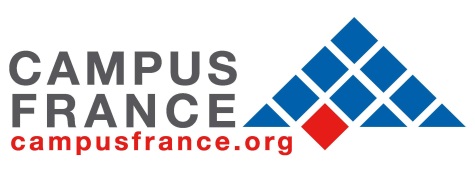 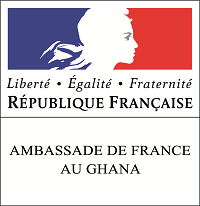 Master’s Degree & PhD Scholarship Programmes 2020-2021For Ghanaian StudentsEMBASSY OF FRANCE IN GHANAScholarship Programme 2020-2021 – Masters and PhDIntroductionWithin the framework of academic cooperation and student mobility between France and Ghana for the 2020-2021 academic year, the French Embassy in Ghana is offering part funding Scholarships to bright Ghanaian students at Master’s and PhD levels.Eligibility CriteriaThe eligibility criteria for 2020 are as follows:Applicants must be of Ghanaian Nationality.Age limit: 35 years for Master’s Degree applicants and 40 years for PhD applicants.Academic level: Bachelor’s Degree for a Master’s, MPhil Degree for a PhD.Fields of Study:French as a foreign languagePhysics, Chemistry, MathematicsScience and TechnologyAgriculture and Food ProcessingEnvironment and Earth SciencesTourism and ArchaeologyApplicants with First Class or Second Class Upper on their Degree will be given priority consideration.Mastery of French: French Proficiency is not a requirement for application.For Master’s Degree students who speak little or no French at all, can apply to a wide-range of programmes taught in English by various French Universities.For PhDs, candidates can do their research and write their thesis in English.Nonetheless, mastering of French Language would be an asset. Note that certain universities require a minimum level of B2 to pursue programmes taught in French.How to ApplySubmission of Application Forms Applicants are required to submit hard and soft copies of their application forms before 17:00 GMT on 16th March 2020.Soft Copy: Applications must be sent to FranceGhanaScholarships@gmail.com. The subject of the message should include the first name and SURNAME of the applicant. Hard Copy: Applications must be submitted or sent to the Cooperation and Cultural Affairs Department (SCAC) at the French Embassy in Ghana, Fourth Circular Road, Cantonments, Accra, P. O. Box 187 Accra.An acknowledgement of receipt of a complete application (hard and soft copy) will be sent to applicants via email. In the case where only one format of the application has been received, the application will be considered incomplete and shall not be considered for selection. Compulsory Documents:Copy of birth certificate. Application form to be downloaded and filled LIENCover letter of the student (maximum of 1 page) addressed to the Head of Cooperation and Cultural Affairs, detailing the student’s motivation and highlighting how the desired course will support the student’s career development. Reference Letter from your Ghanaian UniversityAcademic file: Copies of full academic transcripts and degreesProof of Registration or pre-registration with a French university for a master’s degree or a PhD.Detailed Curriculum Vitae Documents describing the financial situation of the applicant (certificate of scholarship for studies in progress, pay slips, or bank statements of students or parents)For applicants to doctorate programmes, kindly attach your research topic as well an acceptance letter from your PhD supervisor in France.The Embassy will finance a maximum of one (1) stay of six (6) months each year for three (3) consecutive years at the host laboratory/institution.Applicants submitted as part of a Franco-Ghanaian inter-university partnership will constitute an added advantage Selection ProcessA selection committee will examine only complete applications.Pre-selected applicants will be invited for an interview in the month of April before final selection. The list of selected applicants will be published on the French Embassy’s website www.ambafrance-gh.org, at the end of April 2020. Successful applicants will be informed by mail.For information on higher education in France or on compulsory documents requested, contact Campus France at Maison Française, Legon (Daniel DOE: campusfranceghana@gmail.com)For information on French Universities and higher education programmeswww.campusfrance.org/ www.ghana.campusfrance.orgDetails of Proposed ScholarshipsFor Master’s Degree Scholarship Applicants, ‘Co-shared’ Scholarships:Duration and Benefits:24 months of Scholarship over a 2-year period including:One (1) return ticket to FranceFree VisaFree basic registration fees to an institution of higher education in France up to a maximum of €5,000 per yearSocial Security Coverage Partial monthly stipend (remaining amount to be taken in charge by the student = Approximately €350/month)1 : allowance adapted to the duration of the programme followed.For PhD Scholarship Applicants, ‘Co-shared’ Scholarships:Duration and Benefits:Three (3) stays in France of six (6) months each, over a three-year period including: Three (3) return tickets to France (One (1) for each stay)Free VisaFree basic registration fees to an institution of higher education in France up to a maximum of €5,000 per yearSocial Security CoveragePartial monthly stipend (remaining amount to be taken in charge by the student = Approximately  €350/month)Note: None of these benefits represents a full scholarship nor completely covers the total expenditure involved.For the purposes of obtaining a student visa, selected candidates will have to provide proof of additional sources of revenue of a minimum of 615 euros per month, part of which may be covered by the scholarship. 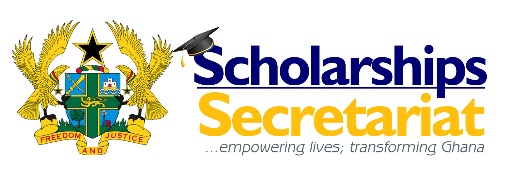 Joint Scholarships with Scholarships SecretariatFor Master and PhD students - 2020-2021Within the framework of academic cooperation and student mobility between France and Ghana for the 2020-2021 academic year, the French Embassy in Ghana is partnering with Scholarships Secretariat to offer full Scholarships to Ghanaian students at Master’s and PhD levels on a merit and needs basis.The eligibility criteria for 2020 are as follows:Applicants must be of Ghanaian Nationality.Age limit: Master’s Degree applicants = 35 yearsPhD applicants = 40 years for joint application, 45 years for Scholarships Secretariat application only.Academic level: Bachelor’s Degree for a Master’s, 2 years Master’s degree or MPhil Degree for a PhD.Fields of Study: French as a foreign language, STEM, Sustainable Development, Tourism/Archaeology, Agriculture and Food Industry.Applicants with First Class or Second Class Upper on their Degree will be given priority consideration.Mastery of French: French Proficiency is not a requirement for application.Preferably 2 years post qualification experience for PhD applicantsCompleted National Service.Mode of applicationApplicants are required to submit both hard and soft copies of their application file before 17:00 GMT on 16th March 2020.Soft Copy: Applications must be sent to FranceGhanaScholarships@gmail.com. The subject of the message should include the first name and SURNAME of the applicant. Hard Copy: Applications must be submitted or sent to both the Embassy of France in Accra and the Scholarship Secretariat. Cooperation and Cultural Affairs Department (SCAC) at the French Embassy in Ghana, Fourth Circular Road, Cantonments, Accra, P. O. Box 187 Accra.Scholarships Secretariat –Hilla Limann Highway, near Accra High School, P.O Box. M 75 AccraAn acknowledgement of receipt of a complete application (hard and soft copy) will be sent to applicants via email. In the case where only one format of the application has been received, the application will be considered incomplete and shall not be considered for selection. The application file should contain the followingCopy of birth certificate. Application form to be downloaded and filled HereCover letter of the student (maximum of 1 page) detailing the student’s motivation and highlighting how the desired course will support the student’s career development. Reference Letter from your Ghanaian UniversityAcademic file: Copies of full academic transcripts and degreesProof of Registration or pre-registration with a French university for a master’s degree or a PhD.For applicants to PhD, kindly attach your research topic as well as an acceptance letter from your PhD supervisor in France Detailed Curriculum Vitae Documents describing the financial situation of the applicant (certificate of scholarship for studies in progress, pay slips, or bank statements of students or parents)Selection processThe selection process will be done jointly by the French Embassy and the Scholarship Secretariat.The selection process is as follows:Review of eligible applications (February-March 2020)Screening of selected candidates (End of March 2020)Interview with selected candidates (April 2020)Publication of the list of successful candidates (early May 2020)The response received for a double application can be fully successful, partially successful, or completely refused, according to the following table:NOTE: Applicants are to note that the services provided by the France Ghana Scholarship is FREE and that, no individual, group or third party entity has been engaged to assist any applicant. Information and application forms can be downloaded on these websiteswww.ambafrance-gh.orgwww.ghana.campusfrance.orgwww.ghanascholarshipsecretariat.com French EmbassyScholarships SecretariatType of ScholarshipResponseYesYesComplete (Embassy + ScholSec)ResponseYesNoPartial (shared cost with the student)ResponseNoYesPartial or Complete (depending on Scholarships Secretariat conditions)ResponseNoNoRefusal